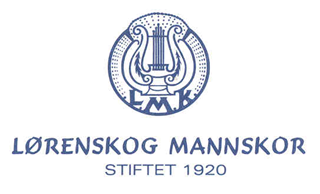 Til 										Dato 27. mai 2022Lørenskog DamekorNils E. NordbergFreddy Hoel Nilsen,Marius NilsenRoar VangenChristian LundFinn EvensenRobert SkrolsvikTrond GranlundÅge TovanGeir Hungnes Pål RullestadRagnhild Mila S. Fiskaa Ingrid Dominique Kjetil AamannGAVE TIL REDD BARNA FOR HJELP TIL BARN I UKRAINAfra Konsert SANGENHeiDet oppstod noen forhold vi måtte avklare derfor er vi først nå klare til å gi vår gave.Overskuddet ble kr 32 613, vi synes dette er veldig bra!Pengene har dere alle gjort en stor innsats for og vi takker dere og alle medlemmene i kor og grupper for hyggelig samarbeid og fin musikk. Med to avlysninger før konserten kunne gjennomføres pga. covid ble det mye mer arbeid på oss alle, og vi er takknemlig for at dere var med hele veien til den suksessen det ble.Det er hjerteskjærende å se bilder og reportasjer fra Ukraina, alle lidelsene og spesielt å tenke på det barna blir utsatt for. Det gir traumer som vil følge dem hele livet og derfor er det godt at vi bidrar med omtanke og litt hjelp. Heldigvis stiller store deler av verden opp, Vi vil forsøke å få oppmerksomhet om vårt prosjekt og bidrag, og oppfordre andre kulturinstitusjoner til det samme. Vår intensjon er at deres deltakelse blir kjent.Ønsker dere en fin helg og god sommer.Lørenskog MannskorKaj H Beristein      Svein Bugge-PettersenKaj H. Breistein                 Svein Bugge-PettersenFormann                            prosjektleder